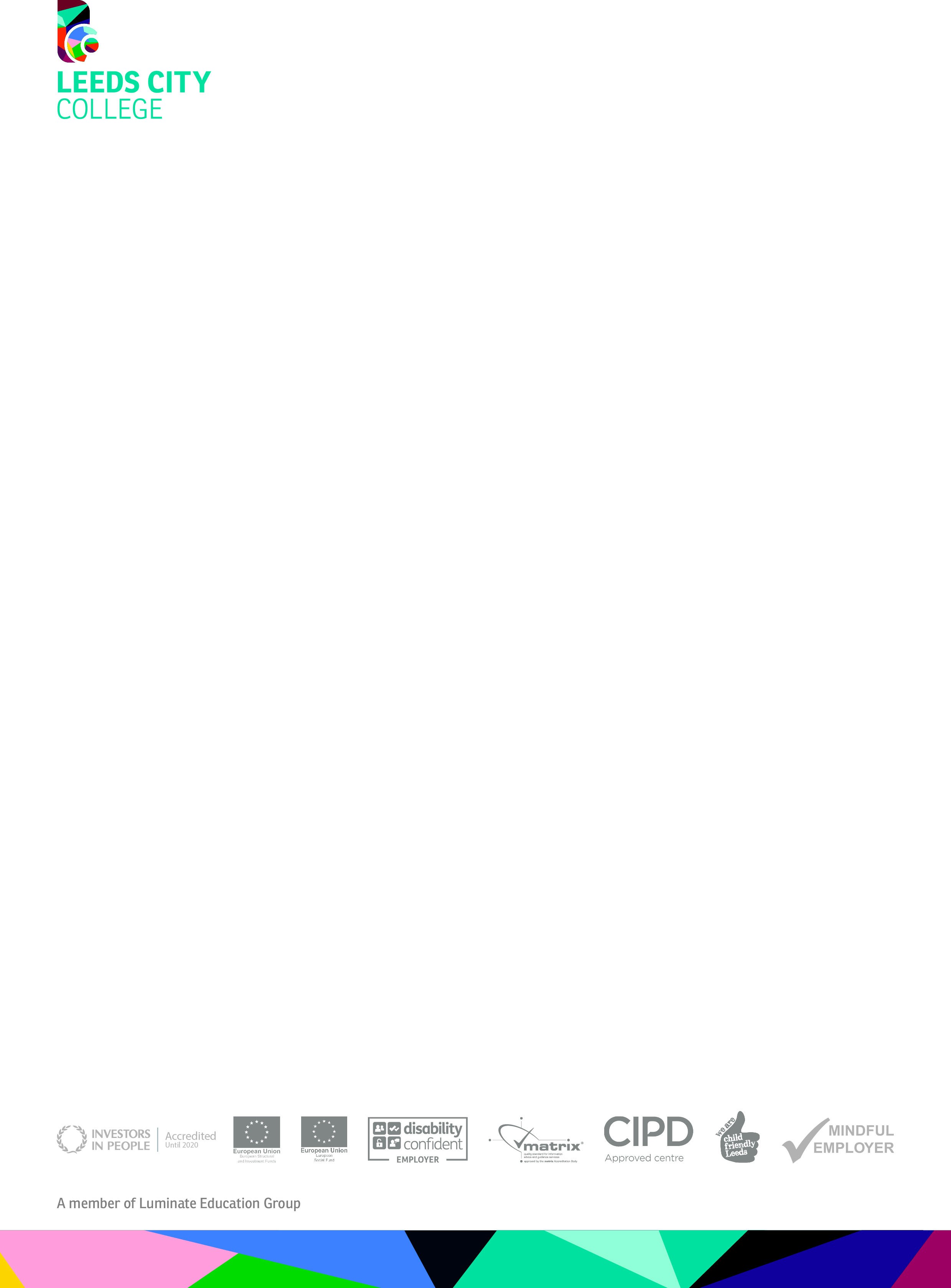 The Foundry- EnglishPlease find tasks through the links below:Mini Mock paper 1 https://docs.google.com/forms/d/16ED7l576Pdfp9QVcilJcn21ESiDmTRR tn-7DmH5q2ls/editLanguage features https://docs.google.com/forms/d/16h42ICk7pkhtzK2jqUVZaa1l36UqaRN DYWAtq7H94vw/editDescription task https://docs.google.com/document/d/1ic3-aYeG5HRp5oWxGCtFYZR8jaVsOd38ZUmeRNLVCIs/edit